ПОСТАНОВЛЕНИЕ « 02  » августа   2016 г.                           с.Коргон                                       № 45          На основании  Протеста прокурора Усть-Канского района  постановление № 21 от  03.04.2016 года « Об утверждении  административного регламента « Выдача разрешения  на ввод объекта в эксплуатацию»Признать противоречащим  федеральному законодательству   и Уставу  и отменить.Разместить настоящее постановление на официальном сайте муниципального образования «Усть-Канский район» в сети «Интернет». Настоящее Постановление вступает в силу после его подписания  и подлежит   обнародованию. Контроль за исполнением настоящего постановления оставляю за собой.Глава Коргонского сельского поселения                                                   И.Д. АлачевРоссийская Федерация сельская  администрация Коргонского сельского поселения  Усть-Канского района Республика АлтайРоссия ФедерациязыАлтай  РеспубликанынКанн-ОзыаймактынКоргон jурттын  муниципал Тозолмозинин«Об отмене  постановления  Главы от 03.04.2016 г. № 21   « Об утверждении Административного  регламента  «Выдача  разрешения  на ввод объекта в  эксплуатацию »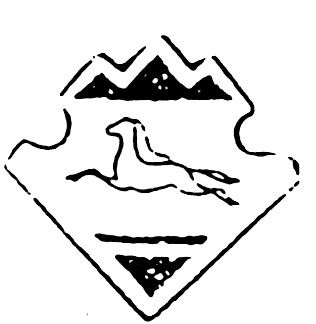 